المملكة العربية السعودية         وزارة التعليم العالي    جامعة المجمعة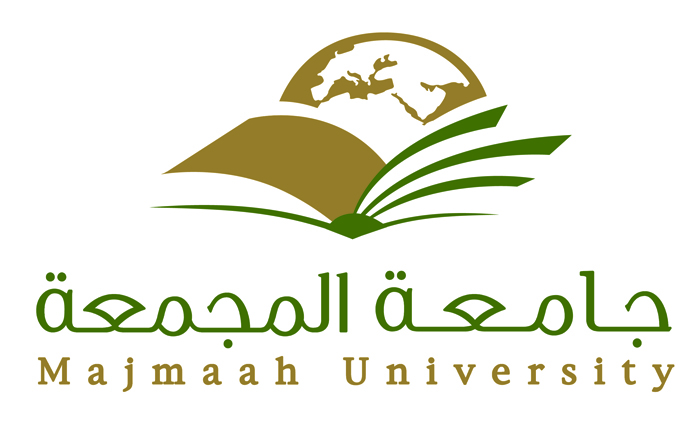                           السيرة الذاتية                                  لأعضاء وعضوات أعضاء هيئة التدريس السعوديين ومن في حكمهم                        جامعة المجمعة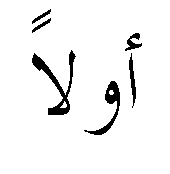 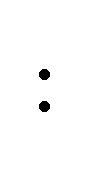 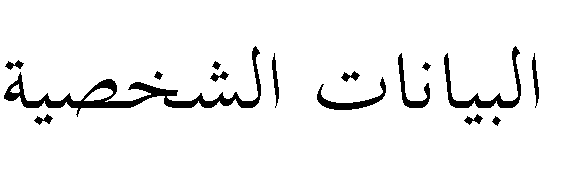 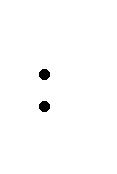 ثانياً : المؤهلات  العلمية : ثالثاً : الدرجات  العلمية : 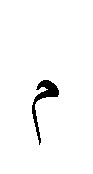 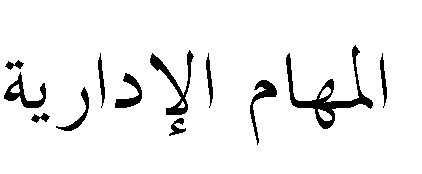 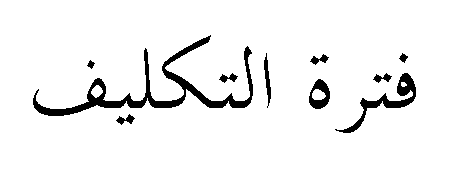 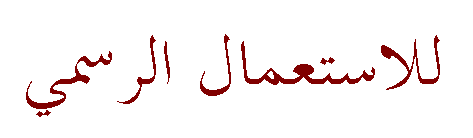 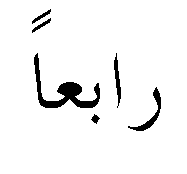 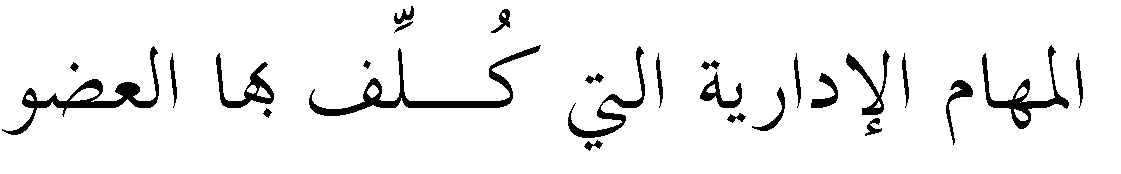 ا                             1              رئيس وحدة شؤون أعضاء هيئة التدريس في كلية التربية 	14/11/1432	2	منسق عمادة التعلم الإلكتروني والتعليم عن بعد في كلية التربية	22/10/1432	   3	رئيس لجنة المقابلات الشخصية في قسم اللغة العربية –كلية التربية 	25/10/1432	4	مشرف قسم اللغة العربية 	26/4/1433             خامساً: اللجان التي شارك بها العضو: 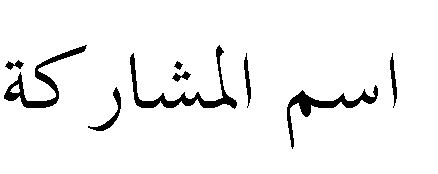 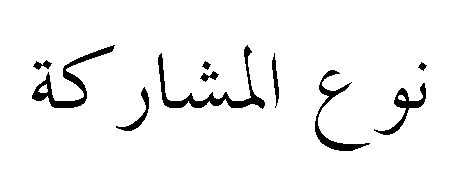 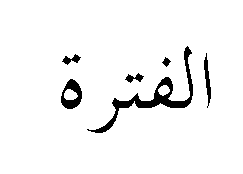 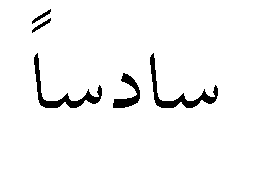 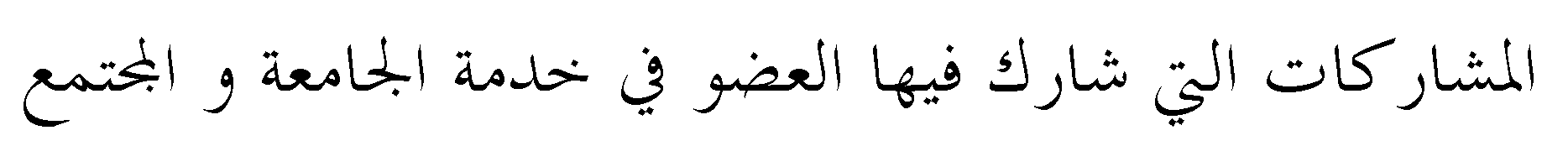 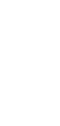 جـ  ـ المقررات الجامعية  التي درسها العضو :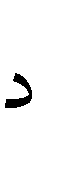 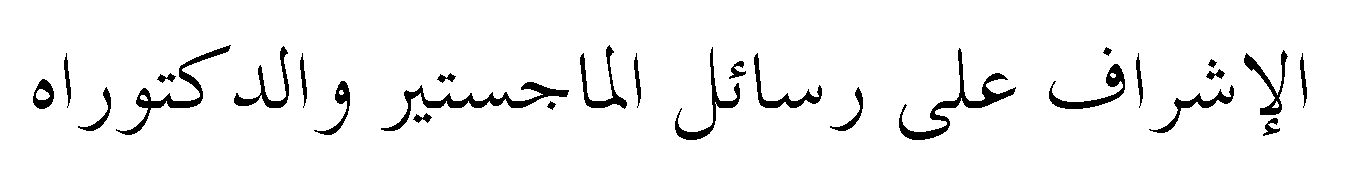 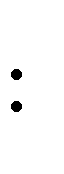 		هــ: العضوية في الجعيات العلمية: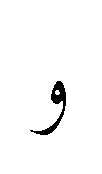 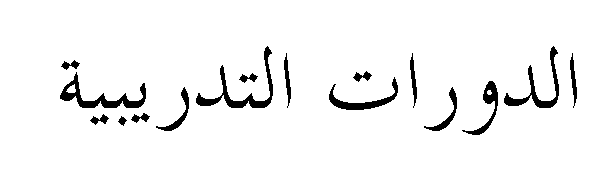 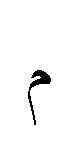 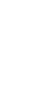 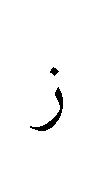 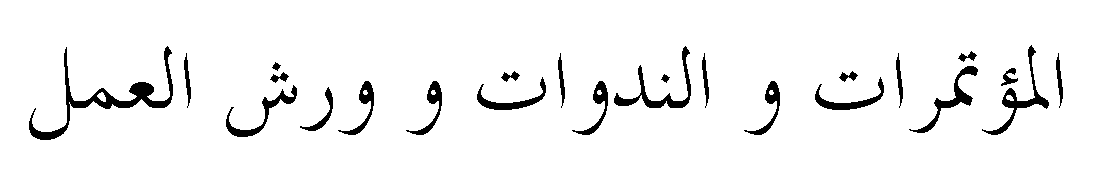 الاسم : فهد فريح الرشيدي                                        التوقيع:                                                               التاريخ: 2/1/1435هـفهد فريح مسلم الرشيديفهد فريح مسلم الرشيديفهد فريح مسلم الرشيديفهد فريح مسلم الرشيديفهد فريح مسلم الرشيدياسم عضو هيئة التدريساللغة العربية وآدابهاالقسمكلية التربية ـ جامعة المجمعةالكليةf.alrashede@mu.edu.sa     Fahadal555@hotmail.comf.alrashede@mu.edu.sa     Fahadal555@hotmail.comالبريد الإلكترونيالبريد الإلكتروني1401/7/1تاريخ الميلاد      شخص آخر يتصل به    الجامعة أو الكليةالتخصصتاريخ الحصول عليهاالمؤهلكلية الآداب ـ جامعة مؤتة بالأردناللغة العربية2009الماجستيركلية اللغة العربية – جامعة القصيماللغة العربية 2006البكالوريوس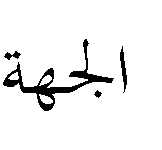 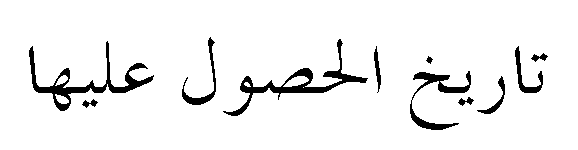 الدرجة العلميةكلية التربية بالمجمعة جامعة المجمعة26/3/1432محاضرم. اسم اللجنةمهام اللجنةفترة عمل اللجنة1عضوا في لجنة البدلات في كلية التربية2رئيس اللجنة الثقافية عنوان رسالة الماجستير" تجربة عبدالرحمن العشماوي الشعرية "ماسم المقرررقم المقررالمرحلة1التحرير العربي103إعداد عام2المهارات اللغوية101=3الادب العربي104=4المهارات اللغوية105=56789المرحلةعنوان الرسالة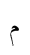 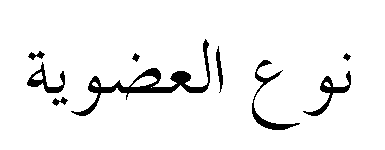 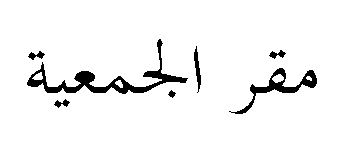 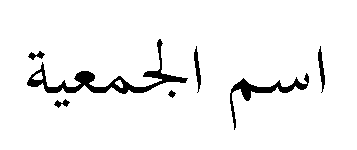 تاريخ الانعقادمكان الانعقاداسم الدورةم20011     المجمعةدورة دمج مهارات التفكير في التدريسدورة دمج مهارات التفكير في التدريس11120011     المجمعةدورة دمج مهارات التفكير في التدريسدورة دمج مهارات التفكير في التدريس11120011     المجمعةدورة دمج مهارات التفكير في التدريسدورة دمج مهارات التفكير في التدريس111222222333333333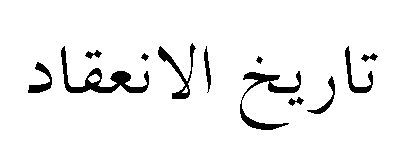 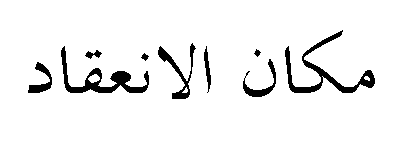 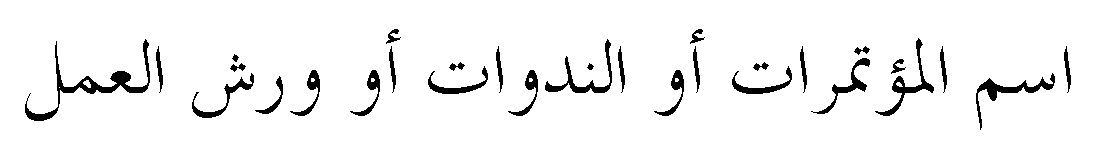 111111111222222333333333